О внесении изменений в постановление администрация города от 4 февраля 2015 г. № 235 «Об утверждении положения о порядке установки памятников, мемориальных досок и других памятных знаков в городе Сосновоборске, положения и состава комиссии по увековечению памяти выдающихся граждан и исторических событий в г. СосновоборскеВ целях установления единого порядка установки памятников, мемориальных досок и других памятных знаков в городе Сосновоборске, руководствуясь ст. ст. 26,38 Устава города Сосновоборска Красноярского края, ПОСТАНОВЛЯЮ:Внести в постановление администрации города Сосновоборска от 4 февраля 2015 г. N 235 «Об утверждении положения о порядке установки памятников, мемориальных досок и других памятных знаков в городе Сосновоборске, положения и состава комиссии по увековечению памяти выдающихся граждан и исторических событий в г. Сосновоборске» (далее – Постановление) следующие изменения: 1.1. Пункт 4.1. приложения 1 к Постановлению исключить. Пункты 4.2.,4.3, 4.4.,4.5. считать соответственно пунктами 4,1,4.2.,4.3., 4.4.2. Постановление вступает в силу в день, следующий за днем его официального опубликования в городской газете "Рабочий".Глава города Сосновоборска							А.С. Кудрявцев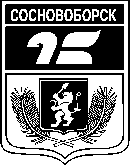 АДМИНИСТРАЦИЯ ГОРОДА СОСНОВОБОРСКАПОСТАНОВЛЕНИЕ____________ 2022                                                                                                         № ______АДМИНИСТРАЦИЯ ГОРОДА СОСНОВОБОРСКАПОСТАНОВЛЕНИЕ____________ 2022                                                                                                         № ______